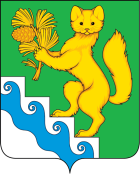 АДМИНИСТРАЦИЯ  БОГУЧАНСКОГО  РАЙОНАПОСТАНОВЛЕНИЕ16.04. 2024г.                                  с.Богучаны                                      №    382-пОб утверждении отчета об исполнении  районного бюджета за 1 квартал 2024 годаВ соответствии п. 5 ст. 264.2 Бюджетного кодекса Российской Федерации,  ст. 35 «Положения о бюджетном процессе в муниципальном образовании Богучанский район» утвержденного решением Богучанского районного Совета депутатов от 29.10.2012  № 23/1-230, руководствуясь  ст.ст. 7,43,47, Устава Богучанского района Красноярского края,    ПОСТАНОВЛЯЮ: 1. Утвердить отчет об исполнении районного бюджета за 1 квартал 2024 года согласно приложению.2. Контроль за исполнением настоящего постановления возложить на заместителя Главы Богучанского района по    экономике и финансам А.С.Арсеньеву.3. Постановление подлежит  опубликованию в Официальном вестнике   Богучанского района и вступает в силу в день, следующий за днем его  опубликования.И.о. Главы Богучанского района                                       А.С.Арсеньева Приложение                                                                                       к постановлению администрации                                                                                                         Богучанского района                                                                                                                                      от 16.04.2024 № _382-пПриложение                                                                                       к постановлению администрации                                                                                                         Богучанского района                                                                                                                                      от 16.04.2024 № _382-пПриложение                                                                                       к постановлению администрации                                                                                                         Богучанского района                                                                                                                                      от 16.04.2024 № _382-пОтчёт об исполнении районного бюджета  Богучанского района за 1 квартал 2024 годаОтчёт об исполнении районного бюджета  Богучанского района за 1 квартал 2024 годаОтчёт об исполнении районного бюджета  Богучанского района за 1 квартал 2024 годаОтчёт об исполнении районного бюджета  Богучанского района за 1 квартал 2024 годаОтчёт об исполнении районного бюджета  Богучанского района за 1 квартал 2024 года(рублей)Наименование показателяПлан на годИсполнено за 1 квартал 2024 годОтклонение от плана% исполнения12345ДОХОДЫДОХОДЫДОХОДЫДОХОДЫДОХОДЫДоходы бюджета - ИТОГО3 657 071 727,18953 070 971,48-2 704 000 75626,06ДОХОДЫ773 777 862,00146 292 881,78-627 484 98018,91НАЛОГИ НА ПРИБЫЛЬ17 980 000,008 558 916,89-9 421 08347,60НАЛОГ НА ДОХОДЫ ФИЗИЧЕСКИХ ЛИЦ453 141 000,0089 127 626,72-364 013 37319,67АКЦИЗЫ ПО ПОДАКЦИЗНЫМ ТОВАРАМ(ПРОДУКЦИИ), ПРОИЗВОДИМЫМ НА ТЕРРИТОРИИ РФ93 700,0023 846,22-69853,7825,45НАЛОГИ НА СОВОКУПНЫЙ ДОХОД169 768 000,0021 811 394,01-147 956 60612,85НАЛОГИ НА ИМУЩЕСТВО1 029 000,00420 669,09-608 33140,88ГОСУДАРСТВЕННАЯ ПОШЛИНА, СБОРЫ7 859 000,001 928 813,39-5 930 18724,54ДОХОДЫ ОТ ИСПОЛЬЗОВАНИЯ ИМУЩЕСТВА, НАХОДЯЩЕГОСЯ В ГОСУДАРСТВЕННОЙ И МУНИЦИПАЛЬНОЙ СОБСТВЕННОСТИ63 444 465,0010 934123,94-52 510 34117,23Доходы, получаемые в виде арендной платы за земельные участки, государственная собственность на которые не разграничена и которые расположены в границах межселенных территорий муниципальных районов, а также средства от продажи права на заключение договоров аренды указанных земельных участков47 660 000,007 407 438,44-40 252 56215,54Доходы, получаемые в виде арендной платы, а также средства от продажи права на заключение договоров аренды за земли, находящиеся в собственности муниципальных районов (за исключением земельных участков муниципальных автономных учреждений)200 000,001 138,20-198 8620,57Доходы от сдачи в аренду имущества, находящегося в оперативном управлении органов государственной власти, органов местного самоуправления, государственных внебюджетных фондов и созданных ими учреждений (за исключением имущества автономных учреждений)0,00111 885,01111 885-Доходы от сдачи в аренду имущества, составляющего государственную (муниципальную) казну (за исключением земельных участков)14 787 400,003 209 588,05-11 577 81221,70Доходы от перечисления части прибыли государственных и муниципальных унитарных предприятий, остающейся после уплаты налогов и обязательных платежей5 000,000,00-5 000-Прочие поступления от использования имущества, находящегося в собственности муниципальных районов (за исключением имущества муниципальных бюджетных и автономных учреждений, а также имущества муниципальных унитарных предприятий, в том числе казенных)71 265,000,00-71 265-Прочие поступления от использования имущества, находящегося в государственной и муниципальной собственности (за исключением имущества бюджетных и автономных учреждений, а также имущества государственных и муниципальных унитарных предприятий, в том числе казенных)720 800,00204 074,24-516725,7628,31ПЛАТЕЖИ ПРИ ПОЛЬЗОВАНИИ ПРИРОДНЫМИ РЕСУРСАМИ4 368 856,001 044 437,05-3 324 41923,91ДОХОДЫ ОТ ОКАЗАНИЯ ПЛАТНЫХ УСЛУГ И КОМПЕНСАЦИИ ЗАТРАТ ГОСУДАРСТВА36 874 263,008 938 509,66-27 935 75324,24ДОХОДЫ ОТ ПРОДАЖИ МАТЕРИАЛЬНЫХ И НЕМАТЕРИАЛЬНЫХ АКТИВОВ10 145 000,002 188 182,07-7 956 81821,57Доходы от реализации имущества, находящегося в государственной и муниципальной собственности7 145 000,002 095 200,00-5 049 80029,32Доходы от продажи земельных участков, государственная собственность на которые не разграничена и которые расположены в границах межселенных территорий муниципальных районов3 000 000,0092 982,07-2 907 0183,10ШТРАФЫ, САНКЦИИ, ВОЗМЕЩЕНИЕ УЩЕРБА9 074 578,001 308 865,66-7 765 71214,42ПРОЧИЕ НЕНАЛОГОВЫЕ ДОХОДЫ0,007 497,087 497-БЕЗВОЗМЕЗДНЫЕ ПОСТУПЛЕНИЯ2 883 293 865,18806 778 089,70-2 076 515 77527,98ДОХОДЫ БЮДЖЕТОВ БЮДЖЕТНОЙ СИСТЕМЫ РОССИЙСКОЙ ФЕДЕРАЦИИ ОТ ВОЗВРАТА ОСТАТКОВ СУБСИДИЙ И СУБВЕНЦИЙ ПРОШЛЫХ ЛЕТ6 339 818,657 518 391,611 178 573118,59Доходы бюджетов муниципальных районов от возврата организациями  остатков субсидий и субвенций прошлых лет6 339 818,657 518 391,611 178 573118,59ВОЗВРАТ ОСТАТКОВ СУБСИДИЙ И СУБВЕНЦИЙ ПРОШЛЫХ ЛЕТ-15 213 449,35-15 429 165,35-215 716101,42Безвозмездные поступления от других бюджетов бюджетной системы Российской Федерации2 392 661 882,00495 035 814,45-1 897 626 06820,69В т.ч. фонд финансовой поддержки896 615 400,00211 208 900,00-685 406 50023,56Иные межбюджетные трансферты492 205 613,88319 859 210,35-172 346 40464,98Иные межбюджетные трансфертыПРОЧИЕ БЕЗВОЗМЕЗДНЫЕ ПОСТУПЛЕНИЯ7 300 000,00224 200,00-7075800,03,1ПРОЧИЕ БЕЗВОЗМЕЗДНЫЕ ПОСТУПЛЕНИЯ7300000,0224200,0-7075800,03,1ПЕРЕЧИСЛЕНИЯ ДЛЯ ОСУЩЕСТВЛЕНИЯ ВОЗВРАТА (ЗАЧЕТА) ИЗЛИШНЕ УПЛАЧЕННЫХ ИЛИ ИЗЛИШНЕ ВЗЫСКАННЫХ СУММ НАЛОГОВ, СБОРОВ  И ИНЫХ ПЛАТЕЖЕЙ, А ТАКЖЕ СУММ ПРОЦЕНТОВ ЗА НЕСВОЕВРЕМЕННОЕ ОСУЩЕСТВЛЕНИЕ ТАКОГО ВОЗВРАТА И ПРОЦЕНТОВ, НАЧИСЛЕННЫХ НА ИЗЛИШНЕ ВЗЫСКАННЫЕ СУММЫ0,0-430361,4-430361,40,0РАСХОДЫРАСХОДЫРАСХОДЫРАСХОДЫРАСХОДЫРасходы бюджета - ИТОГО3 716 978 637,68 913 557 519,99 -2 800 836 58824,58Общегосударственные вопросы260 856 621,61 28 833 133,50 -232 023 48811,05Функционирование высшего должностного лица субъекта Российской Федерации и муниципального образования3 118 604,00 616 368,87 -2 502 23519,76Функционирование законодательных (представительных) органов государственной власти и представительных органов муниципальных образований8 222 301,00 783 458,88 -7 438 8429,53Функционирование Правительства Российской Федерации, высших исполнительных органов государственной власти субъектов Российской Федерации, местных администраций90 439 203,00 19 022 914,09 -71 416 28921,03Судебные системы27 000,00 0,00 -27 000-Обеспечение деятельности финансовых, налоговых и таможенных органов и органов финансового (финансово-бюджетного) надзора27 261 206,00 6 233 902,64 -21 027 30322,87Резервные фонды2 985 000,00 0,00 -2 985 000-Другие общегосударственные вопросы128 803 307,61 2 176 489,02 -126 626 8191,69Национальная оборона7 595 200,00 1 246 249,95 -6 348 95016,41Мобилизационная и вневойсковая подготовка7 595 200,00 1 246 249,95 -6 348 95016,41Национальная безопасность и правоохранительная деятельность52 886 367,00 18 061 222,45 -34 825 14534,15Обеспечение пожарной безопасности52 886 367,00 18 061 222,45 НАЦИОНАЛЬНАЯ ЭКОНОМИКА146 884 200,00 20 638 488,99 -126 245 71114,05Сельское хозяйство и рыболовство2 366 200,00 374 615,26 -1 991 58515,83Лесное хозяйство2 967 600,00 427 910,08 Транспорт102 145 000,00 12 291 529,81 -89 853 47012,03Дорожное хозяйство (дорожные фонды)29 940 600,00 7 544 433,84 -22 396 16625,20Связь и информатика5 750 000,00 0,00 -5 750 000-Другие вопросы в области национальной экономики3 714 800,00 0,00 -3 714 800-Жилищно-коммунальное хозяйство690 167 818,97 344 374 813,87 -345 793 00549,90Жилищное хозяйство1 630 772,00 251 080,84 -1 379 69115,40Коммунальное хозяйство665 342 324,97 342 808 000,00 -322 534 32551,52Благоустройство14 940 250,00 0,00 -14 940 250-Другие вопросы в области жилищно-коммунального хозяйства8 254 472,00 1 315 733,03 -6 938 73915,94Охрана окружающей среды2 505 673,00 12 662,49 -2 493 0110,51Охрана объектов растительного и животного мира и среды их обитания1 631 000,00 12 662,49 -1 618 3380,78Другие вопросы в области охраны окружающей среды874 673,00 0,00 -874 673-Образование1 893 947 638,87 374 444 210,46 -1 519 503 42819,77Дошкольное образование553 149 127,65 106 891 232,03 -446 257 89619,32Общее образование1 038 803 206,22 212 062 078,65 -826 741 12820,41Дополнительное образование137 081 227,00 30 357 053,67 Молодежная политика и оздоровление детей42 217 837,00 2 643 495,91 -39 574 3416,26Другие вопросы в области образования122 696 241,00 22 490 350,20 -100 205 89118,33Культура и кинематография326 051 038,02 68 349 124,41 -257 701 91420,96Культура203 171 417,02 42 963 678,78 -160 207 73821,15Другие вопросы в области культуры, кинематографии122 879 621,00 25 385 445,63 -97 494 17520,66Здравоохранение58 304,88 0,00 -58 305-Скорая медицинская помощь0,00 0,00 --Другие вопросы в области здравоохранения 58 304,88 0,00 -58 305-Социальная политика87 907 903,33 12 190 545,57 -75 717 35813,87Пенсионное обеспечение8 102 704,00 1 437 257,23 -6 665 44717,74Социальное обеспечение населения76 036 248,68 10 167 025,82 -65 869 22313,37Охрана семьи и детства2 194 600,00 319 860,96 -1 874 73914,57Другие вопросы в области социальной политики1 574 350,65 266 401,56 -1 307 94916,92Физическая культура и спорт49 507 238,00 12 963 065,94 -36 544 17226,18Физическая культура19 701 820,00 5 563 065,94 -14 138 75428,24Массовый спорт50 000,00 0,00 -50 000-Спорт высших достижений29 755 418,00 7 400 000,00 Обслуживание государственного и муниципального долга91 519,00 0,00 -91 519-Обслуживание государственного внутреннего и муниципального долга91 519,00 0,00 -91 519-Межбюджетные трансферты бюджетам субъектов Российской Федерации и муниципальных образований общего характера198 519 115,00 32 444 002,36 -166 075 11316,34Дотации на выравнивание бюджетной обеспеченности субъектов Российской Федерации и муниципальных образований130 887 200,00 28 481 300,00 -102 405 90021,76Иные дотации11 188 807,00 3 729 602,36 Прочие межбюджетные трансферты общего характера56 443 108,00 233 100,00 -56 210 0080,41Результат исполнения бюджета (дефицит "--", профицит "+")-59 906 910,50 39 513 451,49 99 420 362-65,96Источники финансирования дефицита бюджетов - всего59 906 910,50 -39 513 451,49 -99 420 362-65,96источники внутреннего финансирования бюджета14 600 000,00 0,00 -14 600 000-Кредитные соглашения и договоры, заключенные  от имени Российской Федерации, субъектов Российской Федерации, муниципальных образований, государственных внебюджетных фондов,указанные в валюте Российской Федерации 14 600 000,00 0,00 -14 600 000-Получение кредитов по кредитным соглашениям и договорам, заключенным от имени Российской Федерации, субъектов Российской Федерации, муниципальных образований, государственных внебюджетных фондов,указанным в валюте Российской Федерации 94 600 000,00 0,00 -94 600 000-Погашение кредитов по кредитным соглашениям и договорам, заключенным от имени Российской Федерации, субъектов Российской Федерации, муниципальных образований, государственных внебюджетных фондов, указанным в валюте Российской Федерации-80 000 000,00 0,00 80 000 000-Остатки средств бюджетов45 306 910,50 -39 513 451,49 -84 820 362-87,21Увеличение остатков средств бюджетов-3 751 671 727,18 -953 070 971,48 2 798 600 75625,40Уменьшение остатков средств бюджета3 796 978 637,68 913 557 519,99 -2 883 421 11824,060,00 0,00 Сведения о  численности муниципальных служащих  Богучанского района, работников муниципальных учреждений и  фактических расходах на оплату их труда за 3 месяца 2024 годаСведения о  численности муниципальных служащих  Богучанского района, работников муниципальных учреждений и  фактических расходах на оплату их труда за 3 месяца 2024 годаСведения о  численности муниципальных служащих  Богучанского района, работников муниципальных учреждений и  фактических расходах на оплату их труда за 3 месяца 2024 годаСведения о  численности муниципальных служащих  Богучанского района, работников муниципальных учреждений и  фактических расходах на оплату их труда за 3 месяца 2024 годаСведения о  численности муниципальных служащих  Богучанского района, работников муниципальных учреждений и  фактических расходах на оплату их труда за 3 месяца 2024 годаНаименование показателяНаименование показателяНаименование показателяед.измерен.значение Численность муниципальных служащих района Численность муниципальных служащих района Численность муниципальных служащих района чел.82Фактические затраты на денежное содержание муниципальных служащих Фактические затраты на денежное содержание муниципальных служащих Фактические затраты на денежное содержание муниципальных служащих тыс.руб.19172Численность работников муниципальных учрежденийЧисленность работников муниципальных учрежденийЧисленность работников муниципальных учрежденийчел.2230Фактические расходы на оплату трудаФактические расходы на оплату трудаФактические расходы на оплату трудатыс. руб.345928И.о. начальника финансового управленияадминистрации Богучанского района_____________________администрации Богучанского района_____________________В.И.Монахова